ПОВЕСТКАзаседания Общего Собрания членов Конгресса Дата проведения: 18 мая 2018 года, 12.00 – 16.00 часовМесто проведения: г. Москва, Охотный ряд, д.1., Малый зал Государственной Думы ФС РФ.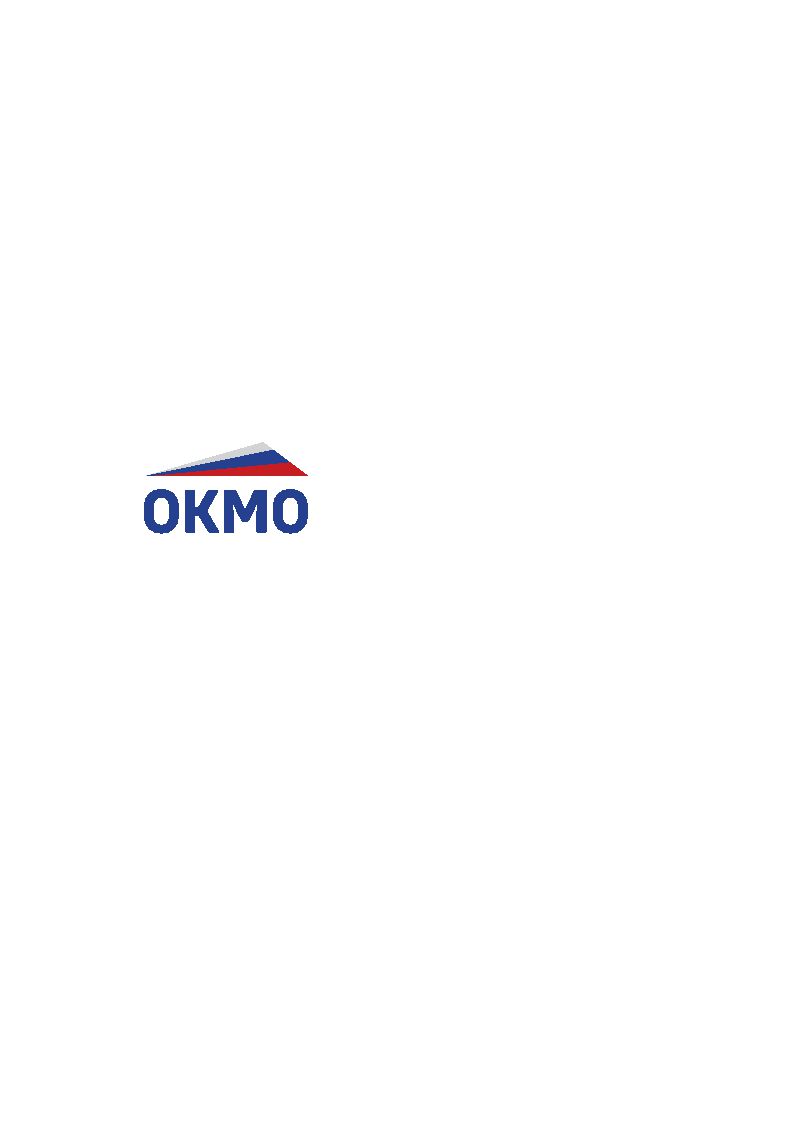 АССОЦИАЦИЯ«ОБЩЕРОССИЙСКИЙ КОНГРЕСС МУНИЦИПАЛЬНЫХ ОБРАЗОВАНИЙ»ул. Новый Арбат, 19, оф.1402, Москва, 127025  т/ф (495) 697-75-98  okmo.rf@mail.ru  окмо.рф1.Об избрании секретаря, счётной комиссии заседания Общего Собрания членов Конгресса2Об итогах работы Общероссийского Конгресса муниципальных образований за 2017 год.3.Об утверждении годовой и финансовой отчетности Конгресса за 2017 год.4.Об избрании Президента Общероссийского Конгресса муниципальных образований5.Об избрании председателей Палат Общероссийского Конгресса муниципальных образований6.Об избрании Вице- президента Общероссийского Конгресса муниципальных образований 7.Об утверждении изменений состава Президиума Общероссийского Конгресса муниципальных образований8.Об избрании членов Ревизионной комиссии Конгресса9.О внесении изменений в Устав Общероссийского Конгресса муниципальных образований10.О создании Комитетов Конгресса и избрании их председателей.11.Разное